7 WONDERS OF THE WORLDInstructions:  Label where the 7 wonders of the world are located on the world map and draw a picture of the wonder.  Also, repeat the process for the 7 natural wonders of the world.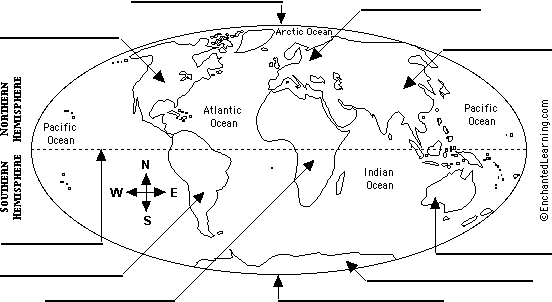 